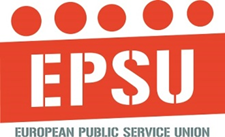 Cuestionario de la FSESP sobre la representación de las mujeresen la FSESP y en las diferentes organizaciones afiliadasNombre y acrónimo del sindicato (y país) que rellena al cuestionario: …………………………………………………………………………………………………...Colegio electoral

 	Nórdico	Irlanda y Reino Unido
	Alemania
	Benelux y Francia
	Mediterráneo
	Europa central
	Noreste de Europa
	Sureste de Europa
	Rusia y Asia central
Sectores atendidos por el sindicato: 
…………………………………………………………………………………………………………………………………………………………………………………………………Nombre y puesto de la persona encargada de rellenar el cuestionario: ………………………………………………………………………………………………… Hombre		 Mujer
Teléfono: +_ _ _/.................………..……………………………………Dirección de correo electrónico:................................………………………...........……	1. Evolución de los miembros- especifique:(Si contestó a la encuesta de 2013, podrá recuperar también los datos de 2012 en el siguiente enlace: https://www.epsu.org/sites/default/files/article/files/Report__2014_REVISED-2.pdf)El número total de miembros del sindicato: 	Número en 2018…………………...........……….........................……………………………	Número en 2012								El número de mujeres en el sindicato: 	Número en 2018………………….........……….........................………………………………	Número en 2012………………...........……….........................………………………………Indique, en su caso, los cambios significativos que se hubieran producido en dicho periodo.  ………………………………………………………………………………………………………………………………………………………………………………………………………………………………………………………………………………………………………………..       ……………………………………………………………………………………………………..El número total de miembros de cada uno de los sectores del sindicato:						Número en 2018		Número en 2012
Servicios sociales y sanitarios:		___________			_____________Administración local:			___________			_____________Administración nacional:			___________			_____________Empresas de servicios públicos:		___________			_____________

El número total de mujeres miembros de cada uno de los sectores del sindicato						Número en 2018		Número en 2012Servicios sociales y sanitarios:		___________			_____________Administración local:			___________			_____________Administración nacional:			___________			_____________Empresas de servicios públicos:		___________			_____________Indique, en su caso, los cambios significativos que se hubieran producido en dicho periodo y en qué sector(es)...............................................................................................................................................................................................................................................................................................................................................................................................................................................................................................................................................................................2. ¿Qué puestos existen en el sindicato? (marque con una cruz o subraye los que correspondan y el género correspondiente)President/a		 Hombre		 Mujer1er Vicepresidente/a		 Hombre		 Mujer2do Vicepresidente/a		 Hombre		 Mujer3er Vicepresidente/a		 Hombre		 MujerSecretario/a general		 Hombre		 Mujer1st Vicesecretario/a general		 Hombre		 Mujer2nd Vicesecretario/a general		 Hombre		 Mujer3rd Vicesecretario/a general		 Hombre		 MujerDirectores/as de departamentos				% de mujeres …………………Secretarios/as o responsables elegidos/as		% de mujeres …………………Tesorero/a		 Hombre		 MujerOtro (explique la pertinencia)		 Hombre		 Mujer…………………………………………………………………………………Otro (explique la pertinencia)		 Hombre  Mujer
………………………………………………………………………………¿Cuál fue el porcentaje de delegadas en los dos últimos Congresos? % en 2018………………………………………………………………………………………% en 2012………………………………………………………………………………………Indique, en su caso, los cambios significativos que se hubieran producido.……………………………………………………………………………………………………………………………………………………………………………………………………¿Cuál es el porcentaje de mujeres en el máximo órgano de decisión exceptuándose el Congreso? (Comité Ejecutivo o Junta, por ejemplo).	% en 2018…………………………………………………………………………………….% en 2012…………………………………………………………………………………….Indique, en su caso, los cambios significativos que se hubieran producido. ……………………………………………………………………………………………………………………………………………………………………………………………………¿Cuál es el porcentaje de mujeres en los departamentos europeo e internacional? Indique si sólo hay un miembro o si no procede.………………………………………………………………………………………………………………………………………………………………………………………………………………¿Cuál es el porcentaje actual de mujeres en la unidad de negociación colectiva/diálogo social, o entre los dirigentes sindicales encargados de la negociación colectiva?………………………………………………………………………………………………………………………………………………………………………………………………………………¿Cuáles son los principales obstáculos a la consecución de un mejor reparto entre los hombres y mujeres miembros del sindicato?
………………………………………………………………………………………………………………………………………………………………………………………………………………Acciones ejecutadas entre 2012 y 2018: 
¿Ha tomado su organización medidas concretas entre 2012 y 2018 para que haya más mujeres en puestos de responsabilidad? SÍ-NO. Explique la razón.…………………………………………………………………………………………………………………………………………………………………………………………………………………………………………………………………………………………………………………………….......................................................................................................
En caso afirmativo, indique qué tipo de acciones.…………………………………………………………………………………………………………………………………………………………………………………………………………………………………………………………………………………………………………………………………………………………………………………………………………En caso negativo, ¿tiene la organización algún plan para materializarlo en el futuro? Si fuera así, especifique. …………………………………………………………………………………………….…………………………………………………………………………………………………………………………………………………………………………………………………………Por favor, envíe el cuestionario a: jprairial@epsu.org. Gracias por su colaboración.